Këshilli Gjyqësor i Kosovës,Në mbështetje të nenit 7 paragrafi 1 nën paragrafi 1.1, 1.3, 1.4, 1.24, nenin 30 dhe 31 të Ligjit Nr. 06/L-055 për Këshillin Gjyqësor të Kosovës, nenin 14 dhe nenin 15 të Ligjit Nr. 06/L-054 për Gjykatat, neni 15 dhe neni 16 të Ligjit Nr. 08/L-015 për Gjykatën Komerciale, nenit 9, 12 dhe 14 të Ligjit Nr. 06/L-057 për Përgjegjësinë Disiplinore të Gjyqtarëve dhe Prokurorëve, me datë __________2022,Miraton:RREGULLORE Nr. XX/2022PËR PROCEDUREN E ZGJEDHJES, EMËRIMIT, PEZULLIMIT DHE SHKARKIMIT TË KRYETARËVE TË GJYKATAVE DHE GJYQTARËVE MBIKËQYRËSKAPITULLI IDISPOZITAT E PËRGJITHSHMENeni 1Qëllimi dhe fushëveprimi1. Me këtë rregullore përcaktohen procedurat për procesin e zgjedhjes, emërimit, pezullimit dhe shkarkimit të kryetarëve të gjykatave dhe gjyqtarëve mbikëqyrës.2. Kjo rregullore zbatohet ndaj të gjithë gjyqtarëve që janë kandidatë për kryetar të gjykatave dhe gjyqtar mbikëqyrës, si dhe zyrtarëve të tjerë të cilët janë të përfshirë në procesin e zgjedhjes së kryetarëve të gjykatave dhe gjyqtarëve mbikëqyrës.Neni 2 Përkufizimet1. Përkufizimet e përdorura në këtë Rregullore kanë këtë kuptim: Ligji -  Ligjin për Këshillin Gjyqësor të Kosovës, Ligjin për Gjykatat dhe Ligjin                 për Përgjegjësinë Disiplinore të Gjyqtarëve dhe Prokurorëve;  Këshilli – Këshillin Gjyqësor të Kosovës siç është përcaktuar në Ligjin për            Këshillin Gjyqësor të Kosovës; Sekretariati - nënkupton Sekretariatin e Këshillit Gjyqësor të Kosovës siç është            përcaktuar në Ligjin për Këshillin Gjyqësor të Kosovës;Njësia - Njësinë  për Inspektim Gjyqësor, siç parashihet në Ligjin për Këshillin              Gjyqësor të Kosovës; Komision Vlerësues– Komision i themeluar nga Këshilli, përgjegjës për intervistimin,           vlerësimin dhe rekomandimin e kandidatëve më të suksesshëm për kryetar të             gjykatës dhe gjyqtar mbikëqyrës tek Këshilli Gjyqësor i Kosovës; Anëtar i Komisionit – anëtarin e emëruar nga Këshilli, i cili kryen detyrat dhe           përgjegjësitë  në pajtim me ketë rregullore.2. Shprehjet e përdorura në njëjës e kanë të njëjtin kuptim edhe në shumës. Fjalët e përdorura në një gjini përfshijnë edhe gjininë tjetër.Neni 3Parimet themelore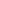 1. Zgjedhja dhe emërimi i kryetarit të gjykatës dhe gjyqtarit mbikëqyrës duhet të pasqyrojë natyrën shumë etnike dhe parimet e barazisë gjinore siç janë të garantuara në Kushtetutën e Republikës së Kosovës, marrëveshjet dhe instrumentet ndërkombëtare të drejtave dhe lirive të njeriut, si dhe në ligjet e aplikueshme të Republikën e Kosovës.2. Zgjedhja dhe emërimi i kryetarit të gjykatës dhe gjyqtarit mbikëqyrës bëhet përmes një procesi të hapur, konkurrues, transparent dhe meritor, siç përcaktohet me ligj, duke përjashtuar çfarëdo lloj diskriminimi.3. Zgjedhja dhe emërimi i kryetarit të gjykatës dhe gjyqtarit mbikëqyrës të një dege bëhet duke zbatuar kriteret objektive, me qëllim të sigurimit: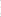  të pavarësisë, paanshmërisë, profesionalizmit, transparencës dhe efikasitetit të menaxhimit të gjykatës dhe degëve;   që anëtarët e komuniteteve që nuk i përkasin shumicës në Kosovë të emërohen në pozita menaxheriale brenda gjyqësorit, përfshirë pozitat e kryetarëve të gjykatave dhe gjyqtarëve mbikëqyrës.KAPITULLI IIEMËRIMI I KRYETARËVE DHE GJYQTARËVE MBIKËQYRËSNeni 4Shpallja e pozitës së lirë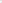 1. Këshilli me vendim shpall pozitën e lirë jo më vonë se dyzetepesë (45) ditë para skadimit të mandatit të kryetarit apo gjyqtarit mbikëqyrës.2. Në rast kur pozita e kryetarit dhe gjyqtarit mbikëqyrës mbetet e lirë, konkursi shpallet jo më vonë se tridhjetë (30) ditë, nga dita kur kjo pozitë ka mbetur e lirë. Shpallja e vendit të lirë bëhet në faqen zyrtare të Këshillit.3. Shpallja e vendeve të lira përmban të gjitha informatat përkatëse për çdo pozitë, duke përfshirë:gjykata apo dega ku shpallet vendi i lirë;përshkrimin e detyrave të punës;kriteret kualifikuese;mënyrën e dorëzimit të aplikacionit dhe dokumentet mbështetëse; si dhe,afatin e fundit për dorëzimin e aplikacionit, që nuk mund të jetë më i shkurtër se  pesëmbëdhjetë (15) ditë.Neni 5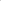 Kriteret për kandidatë1. Për kandidatin për kryetar të gjykatës dhe gjyqtar mbikëqyrës mund të aplikoj vetëm gjyqtari që vije nga radhët e  gjykatës përkatëse duke përfshirë edhe degët.2.Kandidati për kryetar të gjykatës, respektivisht për gjyqtar mbikëqyrës duhet të plotësoj kriteret themelore si në vijim: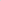 2.1. të ketë të paktën tri (3) vite përvojë pune si gjyqtar;2.2. të mos ketë sanksion disiplinor me vendim të formës së prerë, përjashtimisht masën        vërejtje jo publike me shkrim.3. Kandidati për kryetar të Gjykatës Komerciale duhet të plotësoj kriteret themelore si në vijim:3.1 të ketë të paktën pesë (5) vite përvojë pune si gjyqtar;  3.2 të mos ketë sanksion disiplinor me vendim të formës së prerë, përjashtimisht masën       vërejtje jo publike me shkrim.4. Kandidati për kryetar të gjykatës respektivisht gjyqtar mbikëqyrës përveç profesionalizmit dhe kualifikimeve për kryerjen e funksionit, duhet të ketë aftësi dhe njohuri në kryerjen e punëve të udhëheqjes dhe organizimit brenda gjykatës si dhe integritet personal, që nënkuptojnë: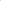 4.1. njohjen e punëve të administratës gjyqësore;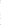 4.2. reputacionin të cilin kandidati gëzon nga ana e kolegëve gjyqtarë;4.3.  komunikimin korrekt me palë dhe kolegë brenda gjykatës;4.4. gatishmërinë për bashkëpunim me organizata dhe institucione tjera; si dhe,4.5. të qenit kreativ në punë duke lehtësuar kështu punën e gjykatës.5. Vlerësimi i aftësive nga paragrafi 4 i këtij neni për kandidatin për kryetar gjykate apo gjyqtarë mbikëqyrës bëhet përmes intervistës me gojë.6. Këshilli do të marrë në konsideratë trajnimet e specializuara, përvojën menaxheriale dhe     vlerësimin e performancës të kandidatit për kryetar të gjykatës dhe gjyqtarë mbikëqyrës.7. Të drejtë për aplikim  për pozitën  kryetar gjykate apo gjyqtar mbikëqyrës nuk kanë: anëtari i Këshillit Gjyqësor të Kosovës përveç nëse jep dorëheqje paraprakisht ashtu       siç parashihet me legjislacionin në fuqi; kryetari i gjykatës apo gjyqtari mbikëqyrës i cili ka përfunduar mandatin e tij si  kryetar gjykate apo gjyqtar mbikëqyrës; si dhe, gjyqtarit i cilët nuk i përmbushë kriteret e përcaktuara me këtë rregullore.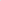 Neni 6Dokumentet e nevojshme dhe mënyra e aplikimit1.Gjyqtarët duhet të dorëzojnë dokumentet si në vijim:Koncept dokumentin i cili tregon mbi vizionin e kandidatit për mënyrën e menaxhimit të gjykatës si dhe ngritjes së efikasitetit në bazë të resurseve ekzistuese. Si i tillë ky koncept dokument duhet të përmbajë: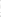 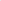 vizionin në lidhje me rregullat dhe strategjitë që duhet implementuar në gjykatë gjatë mandatit të tij;vizionin për menaxhimin e gjykatës dhe degëve të saj duke përfshirë planin për reduktimin e lëndëve të mbetura dhe masa të tjera për rritjen efikasitetit të gjykatës;2. Aplikacioni bashkë me dokumentet mbështetëse dorëzohet në Sekretariat, jo me vonë se pesëmbëdhjetë (15) ditë pas shpalljes së pozitës së lirë.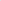 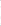 3. Koncept dokumenti nuk duhet të përmbajë më pak se tre (3) por jo më shumë se shtatë (7) faqe të shkruara.Neni 7                          Procesi konsultativ dhe mbledhja e informatave shtesë1. Pas paraqitjes së aplikacioneve kryesuesi i Këshillit kërkon nga gjyqtarët e gjykatës përkatëse të japin mendimin e tyre në lidhje me kandidatët përkatës, mendime këto që janë të karakterit konsultativ, brenda afatit prej pesë (5) ditëve. Mendimet për kandidatin duhet të arsyetohen me shkrim.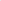 2. Këshilli do të bëjë vlerësimin e përshtatshmërisë së kandidatit për kryetar dhe gjyqtar mbikëqyrës nëpërmjet vërtetimit të të dhënave të dorëzuara nga kandidati, të dhënat nga regjistrat publik relevant për vlerësim, përfshirë verifikimin standard të regjistrave nga evidenca penale.Neni 8Komisioni vlerësues1. Këshilli pas çdo vendimi për shpallje të lirë të pozitës për kryetar, respektivisht gjyqtar mbikëqyrës, me vendim themelon komisionin vlerësues, i cili do të bëjë intervistimin, vlerësimin dhe rekomandimin e kandidatëve më të suksesshëm tek Këshilli.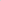 2. Komisioni vlerësues përbëhet nga tre (3) anëtarë të Këshillit. Një anëtar i Këshillit mund të jetë i përfaqësuar në më shumë së në një (1) komision, por që një (1) komision në përbërje të njëjtë nuk mund të jetë përgjegjës për më shumë se një (1) gjykatë themelore dhe degët që janë në kompetencë të asaj gjykate në rast se procesi përzgjedhës zhvillohet në të njëjtën kohë.3. Anëtarët e komisionit vlerësues nuk mund të jenë anëtarët e Këshillit që vijnë nga radhët e gjykatave apo degëve ku bëhet përzgjedhja.4. Përjashtimisht nga paragrafi 2, i këtij neni, komisioni vlerësues për pozitat për gjyqtar mbikëqyrës përbëhet prej dy (2) anëtarëve të Këshillit dhe nga kryetari i gjykatës themelore përkatëse.Neni 9Vlerësimi i kandidatëve dhe kundërshtimi1. Kandidati për kryetar të gjykatës intervistohet nga komisioni vlerësues dhe ftohet në intervistë sipas rendit alfabetik. Ftesat për intervistim bëhen përmes postes elektronike, jo më vonë se pesë (5) ditë para intervistës.2. Intervistimi me kandidatë bëhet në bazë të një bisedimi të strukturuar. Të gjithë anëtarët e komisionit vlerësues kanë të drejtë të bëjnë pyetje apo të kërkojnë përgjigje plotësuese. 3. Kandidati vlerësohet në bazë të vizionit të paraqitur të koncept dokumentit si dhe kritereve të tjera të parapara me këtë rregullore.4. Kandidati mund të vlerësohet më së shumti me pesëdhjetë (50) pikë për intervistim. Pikët totale në bazë të intervistës bëhen duke llogaritur mesataren e pikëve nga secili anëtar i komisionit vlerësues.5. Koncept dokumentit mund të vlerësohet më së shumti me pesëdhjetë (50) pikë. Pikët totale llogariten në bazë të dakordimit të anëtarëve të komisionit vlerësues. Nëse nuk ka një dakordim të anëtarëve llogaritja e pikëve totale bëhet duke llogaritur mesataren e pikëve nga secili anëtar.6. Vlerësimi i intervistës dhe koncept dokumentit shënohet në një procesverbal të veçantë, ku shënohen pikët e dhëna nga secili anëtar i komisionit vlerësues për intervistë dhe koncept dokumentin, si dhe pikët totale që ka marrë secili kandidat. Procesverbali nënshkruhet nga secili anëtar i komisionit vlerësues.7. Komisioni vlerësues përgjatë zhvillimit të procedurës mban dosje për secilin kandidat që përmban të dhënat si në vijim: emrin dhe mbiemrin e kandidatit; emrin e gjykatës/degës ku ka aplikuar kandidati; mendimin e gjyqtarëve të gjykatës; informata mbi procedurën disiplinore; mendimin dhe vlerësimin e komisionit; pikët e realizuara në intervistë; pikët e realizuar gjatë vlerësimit të koncept dokumentit; si dhe, pikët totale.8. Në rast se komisioni vlerësues vlerëson se nuk ka kandidat i cili i plotëson kushtet apo nuk përmbushen kriteret e vlerësimit i propozon Këshillit përsëritjen e procesit. Këshilli e shqyrton propozimin dhe vendos mbi përsëritjen e procesit.9. Komisioni vlerësues dërgon tek Këshilli listën me kandidatët e intervistuar të renditur sipas rezultateve të treguara, respektivisht kandidatët që kanë arritur gjashtëdhjetë (60) pikë, si dhe kandidatëve që nuk kane arritur gjashtëdhjetë (60) pikë, me rastin e vlerësimit.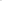 10. Bashkë me listën me pikët e fituara nga kandidatët që kanë arritur gjashtëdhjetë (60) pikë, komisioni vlerësues dorëzon në Këshill edhe raportin i cili përmban arsyetimin për kandidatët të rekomanduar dhe pikët që kanë fituar, si dhe listën e kandidatëve të cilët nuk janë rekomanduar, respektivisht, nuk kanë arritur gjashtëdhjetë (60) pikë, me rastin e vlerësimit nga komisioni vlerësues.11. Kandidati ka të drejtë të kundërshtoj listën dhe raportin nëse konsideron se është bërë gabim rreth mbledhjes së pikëve apo shkeljeve tjera procedurale sipas kësaj rregullore.12. Kandidati parashtron kundërshtimin sipas pikës 11 të këtij neni, në Këshill jo më vone se tre (3) ditë, pas njoftimit që komisioni vlerësues i bën Këshillit dhe kandidatit. Kandidati njoftohet përmes postës elektronike.13. Këshilli, brenda pesë (5) ditëve shqyrton kundërshtimin dhe nëse gjen se kundërshtimi është i bazuar merr vendim që komisioni vlerësues brenda pesë (5) ditëve, të shqyrtojë pjesën e vlerësimit të kundërshtuar. Vendimi i Këshillit për shqyrtimin e ankesave duhet të jetë i arsyetuar.Neni 10Procedura e votimit  dhe përzgjedhja1. Pas pranimit të listës me kandidatin / kandidatët e rekomanduar nga komisioni vlerësues, Këshilli vendos për kryetar të gjykatës.2. Këshilli, voton në mënyrë të fshehtë kandidatin / kandidatët e rekomanduar nga komisioni vlerësues, kandidati i cili merr shumicën e thjeshtë të votave konsiderohet si i përzgjedhur për pozitën e kryetarit të gjykatës.3. Në rast se asnjëri nga kandidatët nuk merr shumicën e thjeshtë të votave, konkursi do të ri- shpallet.Pas votimit, Këshilli:i propozon presidentit të Republikës së Kosovës emërimin e kandidatit të përzgjedhur   për kryetar të Gjykatës Supreme.emëron kryetarin e Gjykatës së Apelit, kryetarin e Gjykatës Komerciale dhe kryetarin  e Gjykatës Themelore.5. Vendimi i Këshillit për propozim, respektivisht emërim të kryetarit të gjykatës përmban arsyetimin, i cili përfshin edhe diskutimet eventuale të anëtarëve të Këshillit të cilët kanë votuar në Këshill për kandidatin e suksesshëm.Neni 11Emërimi i gjyqtarëve mbikëqyrës1. Këshilli, në konsultim më kryetarin e ri të emëruar të gjykatës themelore, emëron gjyqtarin mbikëqyrës të secilës degë të gjykatës themelore.2. Procedura e përcaktuar me këtë rregullore për përzgjedhjen e kryetarëve të gjykatave,  zbatohet përshtatshmërisht edhe për emërimin e gjyqtarëve mbikëqyrës.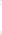 3. Si rregull, gjyqtarët mbikëqyrës emërohen pasi që emërohet kryetari i gjykatës themelore.KAPITULLI IV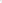 PROCEDURAT PËR SHKARKIM DHE PEZULLIM                                                                      Neni 12Shkarkimi dhe pezullimi i kryetarit të gjykatës ose gjyqtarit mbikëqyrës1. Këshilli mund të shkarkojë nga pozita një kryetar të gjykatës apo gjyqtarin mbikëqyrës me rastin e dënimit për vepër penale, ose pas konstatimit për keq menaxhim, paaftësi apo dështim në përmbushjen e detyrave të punës.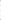 2. Këshilli mund të pezullojë një kryetar gjykate apo gjyqtar mbikëqyrës nga kjo pozitë gjatë periudhës së hetimit për vepër penale, keq menaxhimit, paaftësisë apo dështimit në përmbushjen e detyrave.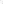 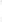 3. Në rastet kur arsyeja për shkarkim paraqet shkelje disiplinore, zbatohen dispozitat e Ligjit përkatës për Përgjegjësinë Disiplinore të Gjyqtarëve dhe Prokurorëve.KAPITULLIVDISPOZITAT KALIMTARE DHE PËRFUNDIMTARENeni 13Dispozitat shfuqizueseMe hyrje në fuqi të kësaj rregullore, shfuqizohet Rregullore Nr. 09 / 2016 për Procedurat e Zgjedhjes, Emërimit, Vlerësimit, Pezullimit dhe Shkarkimit të Kryetareve të Gjykatave dhe Gjyqtareve Mbikëqyrës; Rregullore Nr.14/2016 për ndryshimin dhe plotësimin Rregullores Nr. 09 / 2016 për Procedurat e Zgjedhjes, Emërimit, Vlerësimit, Pezullimit dhe Shkarkimit të Kryetareve të Gjykatave dhe Gjyqtareve Mbikëqyrës; Rregullore Nr.17/2016 për ndryshimin dhe plotësimin e Rregullores Nr.14/2016 dhe plotësimin dhe ndryshimin e Rregullores Nr. 09 / 2016 për Procedurat e Zgjedhjes, Emërimit, Vlerësimit, Pezullimit dhe Shkarkimit të Kryetareve të Gjykatave dhe Gjyqtareve Mbikëqyrës; Rregullore Nr.05/2017 për ndryshimin dhe plotësimin e Rregullores Nr.14/2016 dhe plotësimin dhe ndryshimin e Rregullores Nr. 09 / 2016 për Procedurat e Zgjedhjes, Emërimit, Vlerësimit, Pezullimit dhe Shkarkimit të Kryetareve të Gjykatave dhe Gjyqtareve Mbikëqyrës dhe Rregullore Nr.01/2020 për ndryshimin dhe plotësimin Rregullores Nr. 09 / 2016 për Procedurat e Zgjedhjes, Emërimit, Vlerësimit, Pezullimit dhe Shkarkimit të Kryetareve të Gjykatave dhe Gjyqtareve Mbikëqyrës.Neni 14Shtojcat e rregulloresShtojcat që i janë bashkangjitur kësaj rregulloreje, janë pjesë përbërëse e saj: Shtojca 1: Aplikacioni për pozitën kryetar i gjykatës apo gjyqtar mbikëqyrës; Shtojca 2: Formulari për vlerësimin e kandidatit për kryetar të gjykatës apo gjyqtarit                    mbikëqyrës nga anëtari i komisionit vlerësues; si dhe,  Shtojca 3: Formulari i vlerësimit për pozitën kryetar i gjykatës apo gjyqtar mbikëqyrës                  nga komisioni vlerësues;Shtojca 3: Forma standarde e procesverbalit të komisionit vlerësues.Neni 15Hyrja në fuqiKjo Rregullore hyn në fuqi ditën e miratimit të saj nga Këshilli Gjyqësor i Kosovës.Albert Zogaj,_____________________Kryesues i Këshillit Gjyqësor të Kosovës                                                                                                           Datë:____._____.__________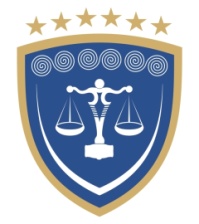 REPUBLIKA E KOSOVËSREPUBLIKA KOSOVA – REPUBLIC OF KOSOVOKËSHILLI GJYQËSOR I KOSOVËSSUDSKI SAVET KOSOVA - KOSOVO JUDICIAL COUNCIL